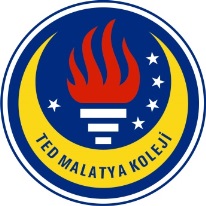 TED MALATYA KOLEJİ2016-2017 Eğitim & Öğretim Yılı Ocak ve Şubat Ayları                                                                        03.03.2017İngilizce GünlüğümüzSayın Velimiz,Anasınıfı (6 yaşında) öğrencilerimiz 2016-2017 Eğitim ve Öğretim yılının  Ocak ve Şubat ayları içerisinde İngilizce derslerinde: Genel tekrar ve konusma üzerine yönelerek;Dil Bilgisi ve Konuşma olarak; My house, bedroom, bathroom, living room, kitchen, IN, ON, UNDER, OUT, sofa, armchair, fridge, bed, water closet, bath, table, chair, telephone, TV. Evim, yatak odası, banyo, oturma odası, mutfak, IÇINDE, ÜSTÜNDE, ALTINDA, DIŞINDA, kanepe, koltuk, buzdolabı, klozet, küvet, masa, sandalye, telefon, televizyon.Where is the bed?Yatak nerde?In the bedroomYatak odasındaWhere is the armchair?Koltuk nerde?In the livingroomOturma odasındaWhere is the lego?Lego nerde?In the pencilcaseKalemliğin içindeUnder the deskMasanın altındaOn the deskMasanın üstündeOut of the pencil caseKalemliği dışında ile sorulan soulara cevap vermeyi öğrenmişlerdir.Dinleme Becerisi olarak;İn, on, under şarkısıVideo olarak;In, on, under şarkı videosuKısa videolar ve şarkilar ezberlemiştir.Yazma Becerisi olarak;IN, ON, OUT, bed, bathÖdevlendirmeYarıyıl tatil ödeviOkuduğumuz kitaplar:WHAT A MESSSpeaking:Pre-school:Recycled language: primary and secondary colors, numbers, school objects, items of clothes, items of furniture, animals.New language: rooms and areas in the house.Students are able to name furniture items and match them to the house areas accordingly.Pre-school:Recycled language: primary and secondary colors, numbers, school objects, items of clothes, items of furniture, animals.New language: rooms and areas in the house.Students are able to name furniture items and match them to the house areas accordingly.New language: body parts.Students are able to complete "cut-and-match" activity with body parts and clothes itemsCraft: "Frog" pencil holder.Video: "The princess and the frog".Reading: "Kakadu Jack".İngilizce Zümresi